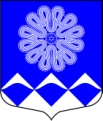 МУНИЦИПАЛЬНОЕ УЧРЕЖДЕНИЕ«СОВЕТ ДЕПУТАТОВМУНИЦИПАЛЬНОГО ОБРАЗОВАНИЯПЧЕВСКОЕ СЕЛЬСКОЕ ПОСЕЛЕНИЕ»КИРИШСКОГО МУНИЦИПАЛЬНОГО РАЙОНА ЛЕНИНГРАДСКОЙ ОБЛАСТИРЕШЕНИЕ05 марта 2015 года                                                                                 № 10/54д.Пчева	В соответствии с областным законом Ленинградской области от 25.12.2014 № 102-оз «О внесении изменений в областной закон «Об организации и ведении регистра муниципальных правовых актов Ленинградской области»», Совет депутатов муниципального образования Пчевское сельского поселения Киришского муниципального района Ленинградской областиРЕШИЛ:1. Считать утратившим силу решение совета депутатов от 01.11.2012 года №  46/222 «О порядке предоставления информации о муниципальных нормативных правовых актах главе муниципального образования Пчевское сельское поселение Киришского муниципального района Ленинградской области и предоставления им указанной информации в уполномоченную организацию».2. Опубликовать настоящее решение в газете «Пчевский вестник» и разместить на официальном сайте администрации.Глава муниципального образованияПчевское  сельское поселениеКиришского муниципального района                                                            Е.М. Платонов Разослано: дело-2,  Комитет по местному самоуправлению  прокуратураОб отмене решения совета депутатовМуниципального образования Пчевское сельское поселение от 01.11.2012 № 46/222«О порядке предоставления информации о муниципальных нормативных правовыхактах главе муниципального образованияПчевское сельское поселение Киришского муниципального района Ленинградской области и предоставления им указанной информации в уполномоченную организацию»